Anexo 1: FICHA DE INSCRIÇÃO               FICHA DE INSCRIÇÃO – EDITAL AGENDA GAP 2019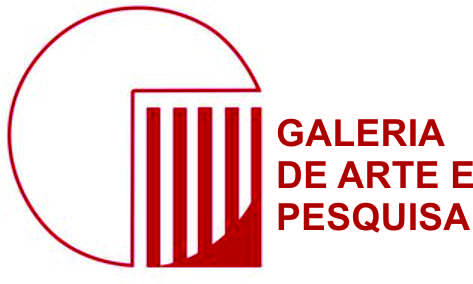 Dados Pessoais:Trabalhos Inscritos:*OBS: Para inserir mais fichas técnicas, copie e cole as caixas acima, de forma que cada obra da exposição proposta seja identificada.  Declaro para os devidos fins que tenho ciência dos Regulamentos deste edital,  e  que estou de acordo com o mesmo. Anexo 2: CURRICULO RESUMIDOAnexo 3: PROPOSTA CONCEITUALAnexo 4: PLANTAS DE ARQUITETURA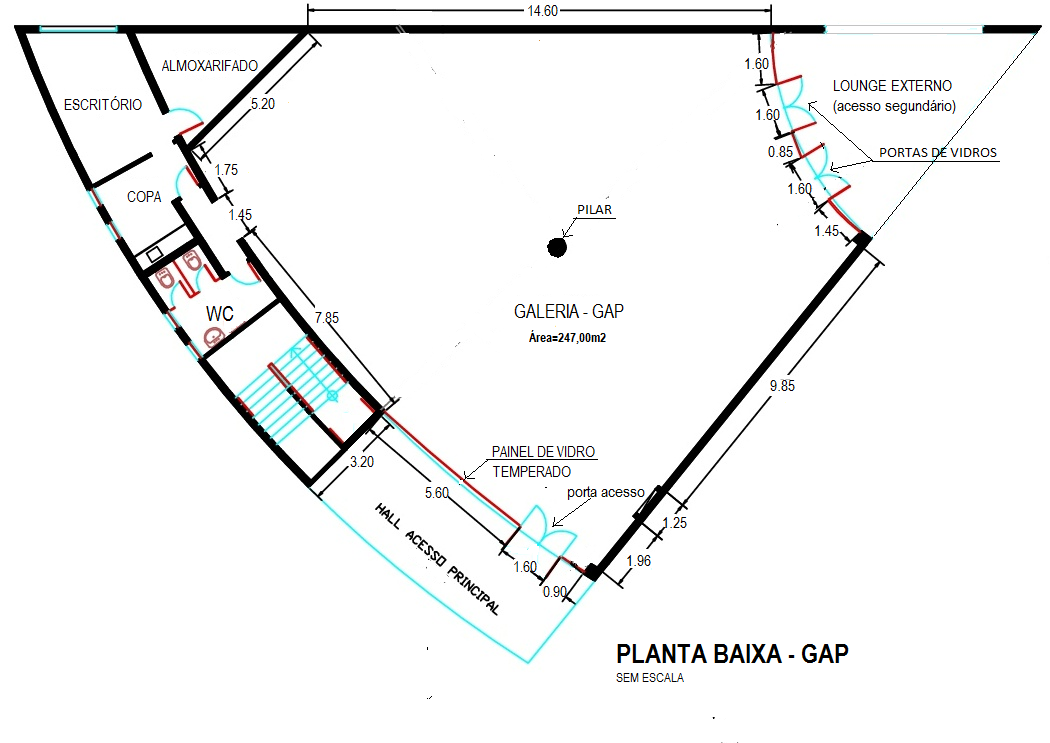 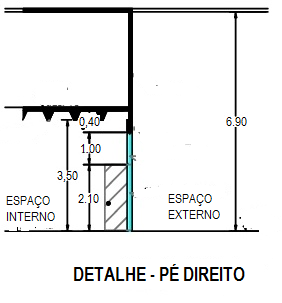 Nome Artístico: Nome Completo:Número Trabalho: ____ (numerar a obra de acordo com a ordem de aparição no Dossiê de imagens)* Título:Material Utilizado:Ano : Dimensões (Altura x Largura x Profundidade):Duração: Categoria:Trabalho:Título:Material Utilizado:Ano de Execução:Dimensões (Altura x Largura x Profundidade):Duração (para vídeo):Categoria:Trabalho:Título:Material Utilizado:Ano de Execução:Dimensões (Altura x Largura x Profundidade):Duração (para vídeo):Categoria:Trabalho:Título:Material Utilizado:Ano de Execução:Dimensões (Altura x Largura x Profundidade):Duração (para vídeo):Categoria:Trabalho:Título:Material Utilizado:Ano de Execução:Dimensões (Altura x Largura x Profundidade):Duração (para vídeo):Categoria:Trabalho:Título:Material Utilizado:Ano de Execução:Dimensões (Altura x Largura x Profundidade):Duração (para vídeo):Categoria:Trabalho:Título:Material Utilizado:Ano de Execução:Dimensões (Altura x Largura x Profundidade):Duração (para vídeo):Categoria:Trabalho:Título:Material Utilizado:Ano de Execução:Dimensões (Altura x Largura x Profundidade):Duração (para vídeo):Categoria:Trabalho:Título:Material Utilizado:Ano de Execução:Dimensões (Altura x Largura x Profundidade):Duração (para vídeo):Categoria:Trabalho:Título:Material Utilizado:Ano de Execução:Dimensões (Altura x Largura x Profundidade):Duração (para vídeo):Categoria:Data: ____/____/________Assinatura do proponente: Nome do propositor: Nome artístico:Endereço:Telefone:Email:Site (se houver):Exposições Realizadas:Atividades Profissionais: TITULO DA EXPOSIÇÃO:TEXTO  CONCEITUAL: (2 a 3 mil caracteres  com espaço)